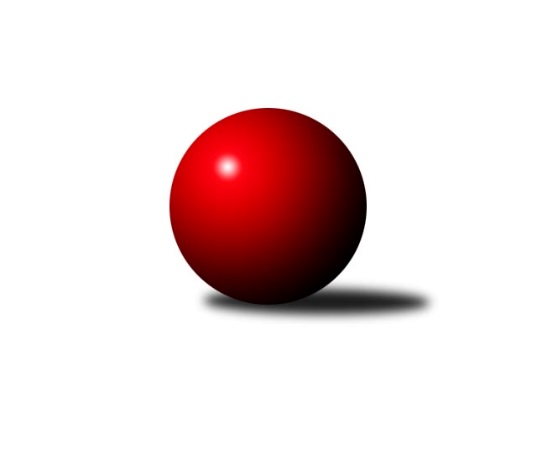 Č.3Ročník 2011/2012	1.10.2011Nejlepšího výkonu v tomto kole: 2586 dosáhlo družstvo: Spartak Přerov ˝C˝Krajský přebor OL 2011/2012Výsledky 3. kolaSouhrnný přehled výsledků:TJ Kovohutě Břidličná ˝A˝	- KK PEPINO Bruntál	4:12	2353:2421		1.10.TJ Tatran Litovel	- KK Zábřeh  ˝C˝	14:2	2554:2314		1.10.KK Lipník nad Bečvou ˝A˝	- SK Olomouc Sigma MŽ	13:3	2531:2444		1.10.Spartak Přerov ˝C˝	- SKK Jeseník ˝B˝	12:4	2586:2489		1.10.TJ Sokol Mohelnice	- KK Jiskra Rýmařov ˝B˝	2:14	2456:2542		1.10.KKŽ Šternberk ˝A˝	- TJ Kovohutě Břidličná ˝B˝	14:2	2461:2347		1.10.Tabulka družstev:	1.	TJ Tatran Litovel	3	2	0	1	36 : 12 	 	 2471	4	2.	KK Lipník nad Bečvou ˝A˝	3	2	0	1	33 : 15 	 	 2496	4	3.	KKŽ Šternberk ˝A˝	3	2	0	1	30 : 18 	 	 2480	4	4.	Spartak Přerov ˝C˝	3	2	0	1	29 : 19 	 	 2495	4	5.	TJ Kovohutě Břidličná ˝A˝	3	2	0	1	28 : 20 	 	 2441	4	6.	KK PEPINO Bruntál	3	1	1	1	26 : 22 	 	 2321	3	7.	TJ Sokol Mohelnice	3	1	1	1	21 : 27 	 	 2370	3	8.	KK Jiskra Rýmařov ˝B˝	3	1	0	2	20 : 28 	 	 2392	2	9.	SK Olomouc Sigma MŽ	3	1	0	2	19 : 29 	 	 2457	2	10.	TJ Kovohutě Břidličná ˝B˝	3	1	0	2	16 : 32 	 	 2408	2	11.	KK Zábřeh  ˝C˝	3	1	0	2	16 : 32 	 	 2388	2	12.	SKK Jeseník ˝B˝	3	1	0	2	14 : 34 	 	 2411	2Podrobné výsledky kola:	 TJ Kovohutě Břidličná ˝A˝	2353	4:12	2421	KK PEPINO Bruntál	Čestmír Řepka	 	 233 	 186 		419 	 2:0 	 408 	 	204 	 204		František Ocelák	Jiří Večeřa	 	 198 	 204 		402 	 0:2 	 414 	 	199 	 215		Tomáš Janalík	Tomáš Fiury	 	 177 	 191 		368 	 0:2 	 406 	 	196 	 210		Richard Janalík	Leoš Řepka	 	 199 	 199 		398 	 0:2 	 421 	 	205 	 216		Lukáš Janalík	Jan Doseděl	 	 178 	 187 		365 	 0:2 	 375 	 	189 	 186		Martin Kaduk	Jiří Procházka	 	 204 	 197 		401 	 2:0 	 397 	 	210 	 187		Zdeněk Hudecrozhodčí: Nejlepší výkon utkání: 421 - Lukáš Janalík	 TJ Tatran Litovel	2554	14:2	2314	KK Zábřeh  ˝C˝	Pavel Pěruška	 	 216 	 225 		441 	 2:0 	 387 	 	216 	 171		Jiří Karafiát	Tomáš Truxa	 	 223 	 206 		429 	 2:0 	 346 	 	171 	 175		Věra Urbášková *1	Jaroslav Vidim	 	 204 	 210 		414 	 2:0 	 382 	 	207 	 175		Hana Ollingerová	Jaroslav Ďulík	 	 215 	 188 		403 	 0:2 	 416 	 	194 	 222		Jan Körner	Miroslav Sigmund	 	 215 	 204 		419 	 2:0 	 395 	 	201 	 194		Jiří Srovnal	Stanislav Brosinger	 	 222 	 226 		448 	 2:0 	 388 	 	184 	 204		Miloslav  Compelrozhodčí: střídání: *1 od 36. hodu Antonín GumanNejlepší výkon utkání: 448 - Stanislav Brosinger	 KK Lipník nad Bečvou ˝A˝	2531	13:3	2444	SK Olomouc Sigma MŽ	Richard Štětka	 	 223 	 238 		461 	 2:0 	 448 	 	215 	 233		František Baslar	Jitka Szczyrbová	 	 207 	 252 		459 	 2:0 	 412 	 	195 	 217		Břetislav Sobota	Vilém Zeiner	 	 201 	 187 		388 	 2:0 	 369 	 	175 	 194		Pavel Jüngling	Rostislav Pelz	 	 195 	 201 		396 	 1:1 	 396 	 	207 	 189		Jiří Malíšek	Zdeněk Macháček ml	 	 183 	 198 		381 	 0:2 	 408 	 	213 	 195		Miroslav Hyc	Zdeněk   Macháček st.	 	 229 	 217 		446 	 2:0 	 411 	 	206 	 205		Petr Malíšekrozhodčí: Nejlepší výkon utkání: 461 - Richard Štětka	 Spartak Přerov ˝C˝	2586	12:4	2489	SKK Jeseník ˝B˝	Jiří Kohoutek	 	 231 	 233 		464 	 2:0 	 458 	 	224 	 234		Rostislav  Cundrla	David Janušík	 	 217 	 216 		433 	 0:2 	 459 	 	223 	 236		Zdenek Janoud	Jiří Hradílek	 	 202 	 240 		442 	 2:0 	 403 	 	197 	 206		Eva Křapková	Jan Lenhart *1	 	 180 	 183 		363 	 0:2 	 380 	 	199 	 181		Alena Vrbová	Rostislav Petřík	 	 229 	 227 		456 	 2:0 	 401 	 	216 	 185		Jaromíra Smejkalová	Michal Symerský	 	 219 	 209 		428 	 2:0 	 388 	 	176 	 212		Jana Fouskovározhodčí: střídání: *1 od 51. hodu Libor DaňaNejlepší výkon utkání: 464 - Jiří Kohoutek	 TJ Sokol Mohelnice	2456	2:14	2542	KK Jiskra Rýmařov ˝B˝	Dagmar Jílková	 	 201 	 227 		428 	 0:2 	 435 	 	217 	 218		Josef Mikeska	Petr Polášek	 	 192 	 185 		377 	 0:2 	 407 	 	207 	 200		Josef Matušek	Tomáš Potácel	 	 208 	 226 		434 	 0:2 	 435 	 	215 	 220		David Hampl	Jaroslav Jílek	 	 217 	 194 		411 	 0:2 	 417 	 	207 	 210		Jaroslav Horáček	Zdeněk Šebesta	 	 213 	 226 		439 	 2:0 	 417 	 	204 	 213		Petr Chlachula	Ludovít Kumi	 	 194 	 173 		367 	 0:2 	 431 	 	221 	 210		Martin Mikeskarozhodčí: Nejlepší výkon utkání: 439 - Zdeněk Šebesta	 KKŽ Šternberk ˝A˝	2461	14:2	2347	TJ Kovohutě Břidličná ˝B˝	Václav Šubert	 	 183 	 183 		366 	 0:2 	 384 	 	199 	 185		Zdeněk Fiury st. st.	Pavel  Ďuriš ml.	 	 253 	 203 		456 	 2:0 	 383 	 	192 	 191		Petr Otáhal	Emil Pick	 	 203 	 214 		417 	 2:0 	 405 	 	203 	 202		Zdeněk Chmela ml.	Zdeněk Vojáček	 	 195 	 192 		387 	 2:0 	 385 	 	183 	 202		Zdeněk Chmela st. st.	Václav Gřešek	 	 199 	 213 		412 	 2:0 	 395 	 	191 	 204		Miloslav Krchov	Jindřich Gavenda	 	 196 	 227 		423 	 2:0 	 395 	 	205 	 190		Josef Veselýrozhodčí: Nejlepší výkon utkání: 456 - Pavel  Ďuriš ml.Pořadí jednotlivců:	jméno hráče	družstvo	celkem	plné	dorážka	chyby	poměr kuž.	Maximum	1.	Rostislav  Cundrla 	SKK Jeseník ˝B˝	464.00	316.0	148.0	1.5	2/3	(470)	2.	Jitka Szczyrbová 	KK Lipník nad Bečvou ˝A˝	442.50	291.0	151.5	2.5	2/2	(459)	3.	Zdeněk   Macháček st. 	KK Lipník nad Bečvou ˝A˝	442.25	296.8	145.5	3.8	2/2	(446)	4.	František Baslar 	SK Olomouc Sigma MŽ	431.00	277.5	153.5	2.0	2/3	(448)	5.	Jindřich Gavenda 	KKŽ Šternberk ˝A˝	430.00	301.8	128.3	4.3	2/2	(447)	6.	Zdeněk Šebesta 	TJ Sokol Mohelnice	427.33	297.7	129.7	5.7	3/3	(449)	7.	Jaroslav Vidim 	TJ Tatran Litovel	425.75	289.8	136.0	5.3	2/2	(430)	8.	Jaroslav Pěcha 	Spartak Přerov ˝C˝	425.00	291.5	133.5	8.5	2/2	(426)	9.	Michal Symerský 	Spartak Přerov ˝C˝	425.00	296.5	128.5	9.0	2/2	(428)	10.	Emil Pick 	KKŽ Šternberk ˝A˝	421.75	286.3	135.5	7.3	2/2	(442)	11.	Rostislav Petřík 	Spartak Přerov ˝C˝	421.25	287.3	134.0	4.8	2/2	(456)	12.	Jiří Hradílek 	Spartak Přerov ˝C˝	420.50	295.5	125.0	9.3	2/2	(442)	13.	Čestmír Řepka 	TJ Kovohutě Břidličná ˝A˝	420.33	295.7	124.7	4.3	1/1	(428)	14.	Dagmar Jílková 	TJ Sokol Mohelnice	419.00	298.0	121.0	8.3	3/3	(428)	15.	Jan Körner 	KK Zábřeh  ˝C˝	418.67	287.0	131.7	7.7	3/3	(423)	16.	Tomáš Truxa 	TJ Tatran Litovel	418.25	298.8	119.5	5.0	2/2	(429)	17.	Miroslav Hyc 	SK Olomouc Sigma MŽ	418.00	283.3	134.7	5.7	3/3	(427)	18.	Pavel  Ďuriš ml. 	KKŽ Šternberk ˝A˝	417.25	291.0	126.3	7.3	2/2	(456)	19.	Jiří Srovnal 	KK Zábřeh  ˝C˝	417.00	285.0	132.0	7.5	2/3	(439)	20.	Jiří Kohoutek 	Spartak Přerov ˝C˝	416.75	287.0	129.8	5.3	2/2	(464)	21.	Jaromíra Smejkalová 	SKK Jeseník ˝B˝	416.67	281.7	135.0	3.3	3/3	(441)	22.	Břetislav Sobota 	SK Olomouc Sigma MŽ	416.00	284.3	131.7	6.0	3/3	(444)	23.	Martin Mikeska 	KK Jiskra Rýmařov ˝B˝	416.00	289.0	127.0	5.0	2/3	(431)	24.	David Janušík 	Spartak Přerov ˝C˝	415.50	286.5	129.0	5.5	2/2	(433)	25.	Jaroslav Horáček 	KK Jiskra Rýmařov ˝B˝	415.33	294.0	121.3	6.7	3/3	(420)	26.	Richard Štětka 	KK Lipník nad Bečvou ˝A˝	413.50	290.3	123.3	6.5	2/2	(461)	27.	Václav Gřešek 	KKŽ Šternberk ˝A˝	412.75	282.8	130.0	7.8	2/2	(415)	28.	Tomáš Janalík 	KK PEPINO Bruntál	412.50	285.5	127.0	4.0	2/2	(422)	29.	Leoš Řepka 	TJ Kovohutě Břidličná ˝A˝	412.00	283.3	128.7	2.7	1/1	(437)	30.	Jiří Večeřa 	TJ Kovohutě Břidličná ˝A˝	410.33	289.0	121.3	3.0	1/1	(425)	31.	Jiří Procházka 	TJ Kovohutě Břidličná ˝A˝	408.00	289.5	118.5	6.5	1/1	(415)	32.	Miloslav Krchov 	TJ Kovohutě Břidličná ˝B˝	407.00	284.8	122.3	5.0	2/2	(427)	33.	Václav Šubert 	KKŽ Šternberk ˝A˝	406.75	284.8	122.0	7.0	2/2	(429)	34.	Petr Malíšek 	SK Olomouc Sigma MŽ	406.67	274.3	132.3	6.0	3/3	(411)	35.	Jana Fousková 	SKK Jeseník ˝B˝	406.67	288.0	118.7	7.0	3/3	(432)	36.	Jiří Malíšek 	SK Olomouc Sigma MŽ	406.33	279.0	127.3	6.7	3/3	(454)	37.	Zdeněk Fiury st.  st.	TJ Kovohutě Břidličná ˝B˝	405.00	273.0	132.0	4.0	2/2	(426)	38.	Petr Chlachula 	KK Jiskra Rýmařov ˝B˝	404.67	280.3	124.3	8.0	3/3	(417)	39.	Josef Veselý 	TJ Kovohutě Břidličná ˝B˝	404.50	287.5	117.0	6.3	2/2	(416)	40.	Jan Doseděl 	TJ Kovohutě Břidličná ˝A˝	404.33	279.3	125.0	5.7	1/1	(431)	41.	Miroslav Sigmund 	TJ Tatran Litovel	404.00	286.0	118.0	7.0	2/2	(419)	42.	Zdeněk Macháček ml 	KK Lipník nad Bečvou ˝A˝	402.50	282.3	120.3	6.5	2/2	(412)	43.	Tomáš Potácel 	TJ Sokol Mohelnice	402.33	280.0	122.3	7.3	3/3	(434)	44.	Rostislav Pelz 	KK Lipník nad Bečvou ˝A˝	402.00	295.5	106.5	6.5	2/2	(408)	45.	Ludvík Vymazal 	TJ Tatran Litovel	401.50	293.5	108.0	9.0	2/2	(413)	46.	Josef Mikeska 	KK Jiskra Rýmařov ˝B˝	400.33	283.0	117.3	8.3	3/3	(435)	47.	Zdeněk Chmela st.  st.	TJ Kovohutě Břidličná ˝B˝	399.50	277.0	122.5	6.5	2/2	(414)	48.	Věra Urbášková 	KK Zábřeh  ˝C˝	398.00	278.5	119.5	9.5	2/3	(405)	49.	Hana Ollingerová 	KK Zábřeh  ˝C˝	398.00	280.5	117.5	9.0	2/3	(414)	50.	Jiří Karafiát 	KK Zábřeh  ˝C˝	397.00	278.0	119.0	10.7	3/3	(424)	51.	Josef Matušek 	KK Jiskra Rýmařov ˝B˝	396.67	276.7	120.0	9.0	3/3	(413)	52.	Miloslav  Compel 	KK Zábřeh  ˝C˝	396.50	275.0	121.5	6.5	2/3	(405)	53.	Petr Otáhal 	TJ Kovohutě Břidličná ˝B˝	395.50	282.5	113.0	8.0	2/2	(408)	54.	Tomáš Fiury 	TJ Kovohutě Břidličná ˝A˝	394.00	279.3	114.7	4.7	1/1	(422)	55.	Jan Kolář 	KK Zábřeh  ˝C˝	393.00	294.0	99.0	14.5	2/3	(398)	56.	Zdeněk Chmela  ml.	TJ Kovohutě Břidličná ˝B˝	392.50	292.5	100.0	12.0	2/2	(405)	57.	Alena Vrbová 	SKK Jeseník ˝B˝	392.33	269.7	122.7	9.0	3/3	(399)	58.	Eva Křapková 	SKK Jeseník ˝B˝	391.33	276.7	114.7	8.7	3/3	(403)	59.	František Ocelák 	KK PEPINO Bruntál	391.25	276.3	115.0	9.0	2/2	(415)	60.	Josef Novotný 	KK PEPINO Bruntál	385.50	263.0	122.5	6.5	2/2	(395)	61.	Ota Pidima 	TJ Kovohutě Břidličná ˝A˝	385.00	278.0	107.0	7.0	1/1	(385)	62.	Vilém Zeiner 	KK Lipník nad Bečvou ˝A˝	384.25	275.5	108.8	8.0	2/2	(388)	63.	Pavel Jüngling 	SK Olomouc Sigma MŽ	384.00	275.3	108.7	13.7	3/3	(393)	64.	Lukáš Janalík 	KK PEPINO Bruntál	381.75	271.3	110.5	7.8	2/2	(426)	65.	Martin Kaduk 	KK PEPINO Bruntál	376.75	266.0	110.8	7.5	2/2	(388)	66.	Jaroslav Jílek 	TJ Sokol Mohelnice	373.33	264.7	108.7	12.0	3/3	(428)	67.	Petr Polášek 	TJ Sokol Mohelnice	370.67	262.3	108.3	12.0	3/3	(391)		Zdenek Janoud 	SKK Jeseník ˝B˝	459.00	316.0	143.0	5.0	1/3	(459)		Stanislav Brosinger 	TJ Tatran Litovel	456.00	305.5	150.5	5.0	1/2	(464)		Pavel Pěruška 	TJ Tatran Litovel	441.00	307.0	134.0	6.0	1/2	(441)		David Hampl 	KK Jiskra Rýmařov ˝B˝	435.00	304.0	131.0	4.0	1/3	(435)		Zdeněk Krejčiřík 	KK Lipník nad Bečvou ˝A˝	433.00	302.0	131.0	7.0	1/2	(433)		Iveta Krejčová 	TJ Sokol Mohelnice	419.00	287.0	132.0	9.0	1/3	(419)		Josef Šilbert 	SK Olomouc Sigma MŽ	417.00	292.0	125.0	5.0	1/3	(417)		Zdeněk Fiury ml.  ml.	TJ Kovohutě Břidličná ˝B˝	413.50	281.5	132.0	4.0	1/2	(419)		Jiří Fiala 	TJ Tatran Litovel	413.00	285.0	128.0	6.0	1/2	(413)		Jakub Mokoš 	TJ Tatran Litovel	412.00	289.0	123.0	5.0	1/2	(412)		Václav Pumprla 	Spartak Přerov ˝C˝	409.00	285.0	124.0	6.0	1/2	(409)		Vladimír Štrbík 	TJ Kovohutě Břidličná ˝B˝	408.50	290.5	118.0	6.5	1/2	(411)		Richard Janalík 	KK PEPINO Bruntál	406.00	273.0	133.0	6.0	1/2	(406)		Jaroslav Ďulík 	TJ Tatran Litovel	403.00	297.0	106.0	8.0	1/2	(403)		Petr Pick 	KKŽ Šternberk ˝A˝	400.00	293.0	107.0	8.0	1/2	(400)		Zdeněk Hudec 	KK PEPINO Bruntál	399.00	280.5	118.5	6.0	1/2	(401)		Jan Lenhart 	Spartak Přerov ˝C˝	395.00	290.0	105.0	15.0	1/2	(395)		Pavel Smejkal 	KKŽ Šternberk ˝A˝	390.00	278.0	112.0	11.0	1/2	(390)		Zdeněk Vojáček 	KKŽ Šternberk ˝A˝	387.00	257.0	130.0	5.0	1/2	(387)		Marek Hampl 	KK Jiskra Rýmařov ˝B˝	374.00	263.0	111.0	10.0	1/3	(374)		Ludovít Kumi 	TJ Sokol Mohelnice	367.00	269.0	98.0	13.0	1/3	(367)		Antonín Guman 	KK Zábřeh  ˝C˝	366.00	278.0	88.0	15.0	1/3	(366)		Radomila Janoudová 	SKK Jeseník ˝B˝	364.00	261.0	103.0	12.0	1/3	(364)		Luboš Brouček 	SKK Jeseník ˝B˝	348.00	258.0	90.0	15.0	1/3	(348)		Zdeněk Sobota 	TJ Sokol Mohelnice	345.00	239.0	106.0	8.0	1/3	(345)		Pavel Dvořák 	KK PEPINO Bruntál	332.00	252.0	80.0	15.0	1/2	(332)		Michal Juráš 	SKK Jeseník ˝B˝	312.00	240.0	72.0	23.0	1/3	(312)Sportovně technické informace:Starty náhradníků:registrační číslo	jméno a příjmení 	datum startu 	družstvo	číslo startu
Hráči dopsaní na soupisku:registrační číslo	jméno a příjmení 	datum startu 	družstvo	Program dalšího kola:4. kolo7.10.2011	pá	16:30	KK PEPINO Bruntál - KK Jiskra Rýmařov ˝B˝	7.10.2011	pá	16:30	TJ Kovohutě Břidličná ˝B˝ - TJ Tatran Litovel	7.10.2011	pá	17:00	SKK Jeseník ˝B˝ - TJ Sokol Mohelnice	7.10.2011	pá	17:00	SK Olomouc Sigma MŽ - Spartak Přerov ˝C˝	8.10.2011	so	9:00	TJ Kovohutě Břidličná ˝A˝ - KKŽ Šternberk ˝A˝	8.10.2011	so	12:00	KK Zábřeh  ˝C˝ - KK Lipník nad Bečvou ˝A˝	Nejlepší šestka kola - absolutněNejlepší šestka kola - absolutněNejlepší šestka kola - absolutněNejlepší šestka kola - absolutněNejlepší šestka kola - dle průměru kuželenNejlepší šestka kola - dle průměru kuželenNejlepší šestka kola - dle průměru kuželenNejlepší šestka kola - dle průměru kuželenNejlepší šestka kola - dle průměru kuželenPočetJménoNázev týmuVýkonPočetJménoNázev týmuPrůměr (%)Výkon1xJiří KohoutekSp.Přerov C4642xRichard ŠtětkaKK Lipník A115.224611xRichard ŠtětkaKK Lipník A4612xJitka SzczyrbováKK Lipník A114.724592xJitka SzczyrbováKK Lipník A4591xPavel  Ďuriš ml.Šternberk A112.334561xZdenek JanoudJeseník B4591xFrantišek BaslarSigma MŽ111.974482xRostislav  CundrlaJeseník B4582xZdeněk   Macháček st.KK Lipník A111.474461xPavel  Ďuriš ml.Šternberk A4562xStanislav BrosingerLitovel109.06448